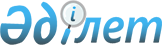 О внесении изменений в постановление акимата города Текели от 24 декабря 2012 года № 420 "Об установлении квоты рабочих мест для лиц, состоящих на учете службы пробации уголовно - исполнительной инспекции, а также лиц, освобожденных из мест лишения свободы и для несовершеннолетних выпускников интернатных организаций города Текели"
					
			Утративший силу
			
			
		
					Постановление акимата города Текели Алматинской области от 06 октября 2014 года N 309. Зарегистрировано Департаментом юстиции Алматинской области 16 октября 2014 года N 2870. Утратило силу постановлением акимата города Текели Алматинской области от 16 февраля 2017 года № 31      Сноска. Утратило силу постановлением акимата города Текели Алматинской области от 16.02.2017 № 31 (вводится в действие по истечении десяти календарных дней после дня его первого официального опубликования).

      Примечание РЦПИ:

      В тексте документа сохранена пунктуация и орфография оригинала.

      В соответствии с пунктом 2 статьи 31 Закона Республики Казахстан от 23 января 2001 года "О местном государственном управлении и самоуправлении в Республике Казахстан" и подпунктами 5-5), 5-6) статьи 7 Закона Республики Казахстан от 23 января 2001 года "О занятости населения", акимат города Текели ПОСТАНОВЛЯЕТ:

      1. Внести в постановление акимата города Текели от 24 декабря 2012 года № 420 "Об установлении квоты рабочих мест для лиц, состоящих на учете службы пробации уголовно – исполнительной инспекции, а также лиц, освобожденных из мест лишения свободы и для несовершеннолетних выпускников интернатных организаций города Текели" (зарегистрированного в Реестре государственной регистрации нормативных правовых актов от 26 декабря 2012 года № 2255, опубликованного в городской газете "Текелі тынысы" от 28 декабря 2012 года № 51) следующие изменения:

      в пункте 1 указанного постановления:

      слова "в размере трех процентов" заменить словами "в размере пяти процентов".

      2. Настоящее постановление вступает в силу со дня государственной регистрации в органах юстиции и вводится в действие по истечении десяти календарных дней после дня его первого официального опубликования.


					© 2012. РГП на ПХВ «Институт законодательства и правовой информации Республики Казахстан» Министерства юстиции Республики Казахстан
				
      Аким города Текели

Т. Кайнарбеков
